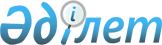 Қазақстан Республикасы Президенті Әкімшілігінің ведомстволық бағынысты мемлекеттік мекемелерінің азаматтық қызметшілері лауазымдарының тізілімін бекіту туралы
					
			Күшін жойған
			
			
		
					Қазақстан Республикасы Президенті Кеңсесі Бастығының 2016 жылғы 7 желтоқсандағы № 42-3.3.12 бұйрығы. Қазақстан Республикасының Әділет министрлігінде 2016 жылғы 12 желтоқсанда № 14503 болып тіркелді. Күші жойылды - Қазақстан Республикасы Президенті Кеңсесі бастығының 2019 жылғы 7 қазандағы № 19-42-3.3.17 бұйрығымен
      Ескерту. Күші жойылды – ҚР Президенті Кеңсесі бастығының 07.10.2019 № 19-42-3.3.17 (алғашқы ресми жарияланған күнінен кейін күнтізбелік он күн өткен соң қолданысқа енгізіледі) бұйрығымен.

      РҚАО ескертпесі!

      Бұйрық 01.01.2017 бастап қолданысқа енгізіледі
      Қазақстан Республикасы Еңбек кодексінің 139-бабына сәйкес БҰЙЫРАМЫН:
      1. Қазақстан Республикасы Президенті Әкімшілігінің ведомстволық бағынысты мемлекеттік мекемелерінің азаматтық қызметшілері лауазымдарының тізілімі осы бұйрыққа 1-4 қосымшаларға сәйкес бекітілсін.
      2. "Қазақстан Республикасы Президенті Әкімшілігінің ведомстволық бағынысты мемлекеттік мекемелерінің азаматтық қызметшілері лауазымдарының тізілімін бекіту туралы" Қазақстан Республикасы Президенті Кеңсесі бастығының 2015 жылғы 2 желтоқсандағы № 42-3.3.8 бұйрығының күші жойылды деп танылсын (Нормативтік құқықтық актілердің мемлекеттік тіркеу тізілімінде № 12403 тіркелген, "Әділет" ақпараттық-құқықтық жүйесінде 2015 жылғы 23 желтоқсанда жарияланған).
      3. Қазақстан Республикасы Президенті Кеңсесінің қаржы және бухгалтерлік есеп секторы Қазақстан Республикасының заңнамасында белгіленген тәртіппен осы бұйрықтың Қазақстан Республикасының Әділет министрлігінде мемлекеттік тіркелуін және ресми жариялануын қамтамасыз етсін.
      4. Осы бұйрықтың орындалуын бақылау Қазақстан Республикасы Президентінің Кеңсесі бастығының орынбасары - бас бухгалтер Е.К.Арпабаевқа жүктелсін.
      5. Осы бұйрық 2017 жылғы 1 қаңтардан бастап қолданысқа енгізіледі және ресми жариялануға тиіс. "Қазақстан Республикасы Президентінің Мұрағаты" мемлекеттік мекемесінің азаматтық қызметшілері лауазымдарының 
ТІЗІЛІМІ "Қазақстан Республикасының Тұңғыш Президенті - Елбасының кітапханасы"
мемлекеттік мекемесінің азаматтық қызметшілері лауазымдарының
ТІЗІЛІМІ Қазақстан Республикасы Президентінің жанындағы "Қоғамдық келісім" республикалық мемлекеттік мекемесінің азаматтық қызметшілері лауазымдарының ТІЗІЛІМІ
      Ескерту. 3-қосымша жаңа редакцияда – ҚР Президенті Әкімшілігі Кеңсесі бастығының 11.02.2019 № 19-42-3.3.6 (алғашқы ресми жарияланған күнінен кейін күнтізбелік он күн өткен соң қолданысқа енгізіледі) бұйрығымен. Қазақстан Республикасы Президентінің жанындағы "Қазақстанның стратегиялық
зерттеулер институты" мемлекеттік мекемесінің азаматтық қызметшілері
лауазымдарының
ТІЗІЛІМІ
      Ескерту. 4-қосымша жаңа редакцияда – ҚР Президенті Кеңсесінің Бастығының 09.02.2018 № 18-42-3.3.4 (алғашқы ресми жарияланған күнінен кейін күнтізбелік он күн өткен соң қолданысқа енгізіледі) бұйрығымен.
					© 2012. Қазақстан Республикасы Әділет министрлігінің «Қазақстан Республикасының Заңнама және құқықтық ақпарат институты» ШЖҚ РМК
				
      Қазақстан Республикасы
Президенті Кеңсесінің бастығы

М.Қасымбеков

      "КЕЛІСІЛДІ":
Қазақстан Республикасының 
Денсаулық сақтау және 
әлеуметтік даму министрі
                                             Т.Дүйсенова
2016 жылғы 9 желтоқсан
Қазақстан Республикасы
Президенті Кеңсесі бастығының
2016 жылғы 7 желтоқсандағы
№ 42-3.3.12 бұйрығына
1-ҚОСЫМША
Буын
Саты
Лауазымдар атауы
А блогы (басқарушы персонал)
А блогы (басқарушы персонал)
А блогы (басқарушы персонал)
А2
1
Шаруашылық қызметінің басшысы
А2
1-1
Шаруашылық қызметі басшысының орынбасары
А3
1
Топ жетекшісі
3
Желілік басқару бойынша бас әкімгер
В блогы (негізгі персонал)
В блогы (негізгі персонал)
В блогы (негізгі персонал)
В2
1
Біліктілігі жоғары деңгейдегі жоғары санатты негізгі персонал мамандары: мұрағатшы
В2
2
Біліктілігі жоғары деңгейдегі бірінші санатты негізгі персонал мамандары: мұрағатшы
В2
3
Біліктілігі жоғары деңгейдегі екінші санатты негізгі персонал мамандары: мұрағатшы
В2
4
Біліктілігі жоғары деңгейдегі санаты жоқ негізгі персонал мамандары: мұрағатшы
В3
1
Біліктілігі орташа деңгейдегі жоғары санатты негізгі персонал мамандары: мұрағатшы
2
Біліктілігі орташа деңгейдегі бірінші санатты негізгі персонал мамандары: мұрағатшы
3
Біліктілігі орташа деңгейдегі екінші санатты негізгі персонал мамандары: мұрағатшы
4
Біліктілігі орташа деңгейдегі санаты жоқ негізгі персонал мамандары: мұрағатшы
С блогы (әкімшілік персонал)
С блогы (әкімшілік персонал)
С блогы (әкімшілік персонал)
С2
Әкімшілік функцияларды орындайтын біліктілігі жоғары деңгейдегі мамандар: инженер-электрик, жылу энергетика инженері, мұздатқыш машиналардың және салқындатқыш құрылғылардың қызметі жөніндегі механик, мемлекеттік сатып алу жөніндегі консультант, заң кеңесшісі
С3
Әкімшілік функцияларды орындайтын біліктілігі орташа деңгейдегі мамандар: техник
D блогы (қосалқы персонал)
D блогы (қосалқы персонал)
D блогы (қосалқы персонал)
D1
Техникалық орындаушылар: рұқсаттама бюросының кезекшісіҚазақстан Республикасы
Президенті Кеңсесі бастығының
2016 жылғы 7 желтоқсандағы
№ 42-3.3.12 бұйрығына
2-ҚОСЫМША
Буын
Саты
Лауазымдар атауы
А блогы (басқарушы персонал)
А блогы (басқарушы персонал)
А блогы (басқарушы персонал)
А2
1
Бас бухгалтер
А2
2
Қызмет басшысы
А3
2
Сектор басшысы
В блогы (негізгі персонал)
В блогы (негізгі персонал)
В блогы (негізгі персонал)
В1
1
Бас ғылыми қызметкер 
В1
2
Бас сарапшы, жетекші ғылыми қызметкер
В1
3
Жетекші сарапшы, аға ғылыми қызметкер
В1
4
Аға сарапшы, ғылыми қызметкер, кеңесші
В1
5
Сарапшы, кіші ғылыми қызметкер
В2
1
Біліктілігі жоғары деңгейдегі жоғары санатты негізгі персонал мамандары: қорларды сақтаушы, экскурсия жүргізуші, экспозицияларды және көрмелерді ұйымдастыру жөніндегі маман, мұрағатшы
В2
2
Біліктілігі жоғары деңгейдегі бірінші санатты негізгі персонал мамандары: қорларды сақтаушы, экскурсия жүргізуші, экспозицияларды және көрмелерді ұйымдастыру жөніндегі маман, негізгі қызметтердің инженері, мұрағатшы
3
Біліктілігі жоғары деңгейдегі екінші санатты негізгі персонал мамандары: қорларды сақтаушы, экскурсия жүргізуші, экспозицияларды және көрмелерді ұйымдастыру жөніндегі маман, негізгі қызметтердің инженері, мұрағатшы
4
Біліктілігі жоғары деңгейдегі санаты жоқ негізгі персонал мамандары: қорларды сақтаушы, экскурсия жүргізуші, экспозицияларды және көрмелерді ұйымдастыру жөніндегі маман, негізгі қызметтердің инженері, лаборант, мұрағатшы
В3
1
Біліктілігі орташа деңгейдегі жоғары санатты негізгі персонал мамандары: қорларды сақтаушы, экскурсия жүргізуші, экспозицияларды және көрмелерді ұйымдастыру жөніндегі маман, мұрағатшы
2
Біліктілігі орташа деңгейдегі бірінші санатты негізгі персонал мамандары: қорларды сақтаушы, экскурсия жүргізуші, экспозицияларды және көрмелерді ұйымдастыру жөніндегі маман, мұрағатшы
3
Біліктілігі орташа деңгейдегі екінші санатты негізгі персонал мамандары: қорларды сақтаушы, экскурсия жүргізуші, экспозицияларды және көрмелерді ұйымдастыру жөніндегі маман, мұрағатшы
4
Біліктілігі орташа деңгейдегі санаты жоқ негізгі персонал мамандары: қорларды сақтаушы, экскурсия жүргізуші, экспозицияларды және көрмелерді ұйымдастыру жөніндегі маман, мұрағатшы, негізгі қызметтердің инженері, лаборант
С блогы (әкімшілік персонал)
С блогы (әкімшілік персонал)
С блогы (әкімшілік персонал)
С2
Әкімшілік функцияларды орындайтын біліктілігі жоғары деңгейдегі мамандар: бухгалтер, экономист, заң кеңесшісі, мемлекеттік сатып алу жөніндегі маман, инспектор
С3
Әкімшілік функцияларды орындайтын біліктілігі орташа деңгейдегі мамандар: бухгалтер, экономист, заң кеңесшісі, мемлекеттік сатып алу жөніндегі маман, инспектор, механик
D блогы (қосалқы персонал)
D блогы (қосалқы персонал)
D блогы (қосалқы персонал)
D1
Техникалық орындаушылар: Музей қараушысыҚазақстан Республикасы
Президенті Кеңсесі бастығының
2016 жылғы 7 желтоқсандағы
№ 42-3.3.12 бұйрығына
3-қосымша
Буын
Саты
Лауазымдар атауы
А блогы (басқарушы персонал)
А блогы (басқарушы персонал)
А блогы (басқарушы персонал)
А1
1-1
Басшының орынбасары
А2
1
Бас бухгалтер
А2
1-1
Бас бухгалтердің орынбасары
А2
2
Қызмет басшысы: қаржы-әкімшілік; Қазақстан халқы Ассамблеясының жұмысын ғылыми және әдістемелік сүйемелдеу; Қазақстан халқы Ассамблеясы құрылымдарымен өзара қатынас және бұқаралық-ұйымдастыру жұмысы; Достық үйі қызметін қамтамасыз ету
А2
2-1
Қызмет басшысының орынбасары: Достық үйі қызметін қамтамасыз ету
А3
1
Бөлім басшысы: кадрлық, құжаттамалық қамтамасыз ету және бақылау; материалдық-техникалық қамтамасыз ету және мемлекеттік сатып алу
В блогы (негізгі персонал)
В блогы (негізгі персонал)
В блогы (негізгі персонал)
В1
2
Бас сарапшы
В1
3
Жетекші сарапшы
В1
4
Аға сарапшы, кеңесші
В1
5
Сарапшы
С блогы (әкімшілік персонал)
С блогы (әкімшілік персонал)
С блогы (әкімшілік персонал)
С1
Бас инспектор, бас әкімгер, бас инженер, бас энергетик, бас экономист, дизайнер, кітапхана меңгерушісі, қойма меңгерушісі
С2
Әкімшілік функцияларды орындайтын біліктілігі жоғары деңгейдегі мамандар: бухгалтер, экономист, мемлекеттік сатып алу жөніндегі маман, аудармашы, желілік әкімгер, ғимараттың әкімгері, инспектор, инженер, заң кеңесшісі, кадрлар және құжаттама жөніндегі инспектор
С3
МеханикҚазақстан Республикасы
Президенті Кеңсесі бастығының
2016 жылғы 7 желтоқсандағы
№ 42-3.3.12 бұйрығына
4-қосымша
Буын
Саты
Лауазымдар атауы
А блогы (басқарушы персонал)
А блогы (басқарушы персонал)
А блогы (басқарушы персонал)
А1
1
Басшы
А1
1-1
Басшының орынбасары
А2
1
Бас бухгалтер
А2
1-1
Бас бухгалтердің орынбасары
А2
2
Бөлім басшысы: әлеуметтік-экономикалық зерттеулер, әлеуметтік-саяси зерттеулер, ақпараттық-талдау жұмысы, халықаралық зерттеулер, өкілдік.

Ғалым хатшы
А2
2-1
Бөлім басшысының орынбасары: ақпараттық-талдау жұмысы
А3
1
Бөлім басшысы: кадр жұмысы және құжаттама, ұйымдастыру жұмысы
А3
1-1
Бөлім басшысының орынбасары: кадрлар жұмысы және құжаттама, ұйымдастыру жұмысы
В блогы (негізгі персонал)
В блогы (негізгі персонал)
В блогы (негізгі персонал)
В1
1
Бас ғылыми қызметкер 
В1
2
Бас сарапшы, жетекші ғылыми қызметкер
В1
3
Жетекші сарапшы, аға ғылыми қызметкер
В1
4
Аға сарапшы, ғылыми қызметкер, кеңесші
В1
5
Сарапшы, кіші ғылыми қызметкер
С блогы (әкімшілік персонал)
С блогы (әкімшілік персонал)
С блогы (әкімшілік персонал)
С1
Кітапхана меңгерушісі, шаруашылық бөлімшенің меңгерушісі 
С2
Әкімшілік функцияларды орындайтын біліктілігі жоғары деңгейдегі мамандар: бухгалтер, экономист, инженер, заң кеңесшісі, мемлекеттік сатып алу жөніндегі маман, техникалық қамтамасыз ету жөніндегі маман, кадрлар және құжаттама жөніндегі инспектор, аудармашы, мұрағатшы, кітапханашы, редактор, дизайнер